
Job search and Investigation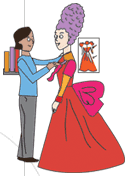 1 - Go to https://www.onthejob.education2 – Go to Leisure and Entertainment on the Info Desk. Find the picture above, click on it for more info. What job is this? ………………………………………………………………………………………………………………………………………………Sum it up what does this person do for work? ……………………………………………………………….………What category does it fall under on this site? ………………………..……………………………………………… List 4 tasks this person may perform? ………………………………………………………………………………………………………………………………….……........………………………………………………………………………………………………………………………………….……........………………………………………………………………………………………………………………………………….……........………………………………………………………………………………………………………………………………….……........What do you think are the 3 key personal requirements you need to become this occupation?
……………………………………………………………………………………………………………………………….……........………………………………………………………………………………………………………………………………….……........………………………………………………………………………………………………………………………………….……...........What is an interesting fact you have found on this page? 
……………………………………………………………………………………………………………………………….……........………………………………………………………………………………………………………………………………….……...........Click on Activities 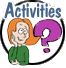 Complete the activity: Book Week Costumes! A Classic Tale or Modern one?Click Famous People’s Stories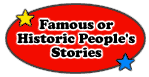 Who is person? What do they do?……………………………………………………………………………………………………………………………….……........………………………………………………………………………………………………………………………………….……........... List 3 things of interest about this person or their job (share with a partner) 
……………………………………………………………………………………………………………………………….……........………………………………………………………………………………………………………………………………….……...........……………………………………………………………………………………………………………………………….……........………………………………………………………………………………………………………………………………….……...........……………………………………………………………………………………………………………………………….……........………………………………………………………………………………………………………………………………….……...........